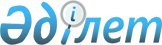 О бюджете района на 2009 год
					
			Утративший силу
			
			
		
					Решение маслихата Мугалжарского района Актюбинской области от 19 декабря 2008 года N 79. Зарегистрировано Управлением юстиции Мугалжарского района Актюбинской области 5 января 2009 года N 3-9-86. Утратило силу решением маслихата Мугалжарского района Актюбинской области от 10 февраля 2010 года N 176      Сноска. Утратило силу решением маслихата Мугалжарского района Актюбинской области от 16.02.2010 N 176.

      В соответствии со статьей 6 Закона Республики Казахстан от 23 января 2001 года N 148 "О местном государственном управлении в Республике Казахстан", статьи 9 Бюджетного кодекса Республики Казахстан за N 95 от 4 декабря 2008 года и решения областного маслихата от 10 декабря 2008 года "Об областном бюджете на 2009 год" N 125 районный маслихат РЕШАЕТ:



      1. Утвердить районный бюджет на 2009 год согласно приложению N 1 в следующих объемах:

      1) доходы                     6 526 989,2 тысяч тенге;

      в том числе по:

      налоговым поступлениям          5 729 329 тысяч тенге;

      неналоговым поступлениям           22 234 тысяч тенге;

      поступлениям от продажи

      основного капитала                 15 000 тысяч тенге;

      поступлениям трансфертов        760 426,2 тысяч тенге;

      2) затраты                    7 399 573,6 тысяч тенге;

      3) чистое бюджетное кредитование        0 тысяч тенге;

      в том числе:

      бюджетные кредиты                       0 тысяч тенге;

      погашение бюджетных кредитов            0 тысяч тенге;

      4) сальдо по операциям

      с финансовыми активами             34 224 тысяч тенге;

      в том числе:

      приобретение финансовых активов    34 224 тысяч тенге;

      5) дефицит бюджета            - 906 808,4 тысяч тенге;

      6) финансирование дефицита

      бюджета                         906 808,4 тысяч тенге.

      Сноска. Пункт 1 с изменениями, внесенными решениями маслихата  Мугалжарского района Актюбинской области от 09.02.2009 N 94, от 23.04.2009 N 113, от 23.07.2009 N 139, от 27.10.2009 N 153(вводится в действие с 01.01.2009), от 26.11.2009 N 156 (вводится в действие с 01.01.2009).

      2. Установить, что в доход районного бюджета зачисляются:

      индивидуальный подоходный налог;

      социальный налог;

      налог на имущество физических и юридических лиц, индивидуальных предпринимателей;

      земельный налог;

      единый земельный налог;

      налог на транспортные средства;

      акцизы на:

      бензин (за исключением авиационного) и дизельное топливо;

      плата за пользование земельными участками;

      сбор за государственную регистрацию индивидуальных предпринимателей;

      государственная пошлина, кроме консульского сбора и государственных пошлин, зачисляемых в республиканский бюджет;

      доходы от коммунальной собственности;

      штрафы, пени, санкции, взыскания, налагаемые государственными учреждениями, финансируемыми из бюджета района (города областного значения);

      другие неналоговые поступления в бюджет района (города областного значения);

      поступления от продажи земельных участков, за исключением земельных участков сельскохозяйственного назначения.



      3. В соответствии со статьей 5 Закона Республики Казахстан "О республиканском бюджете на 2009-2011 годы" отрицательное сальдо, образовавшееся по состоянию на 31 декабря 1998 года в результате превышения сумм начисленных работодателями пособий по временной нетрудоспособности, беременности и родам, при рождении ребенка, на погребение, выплачивавшихся из Фонда государственного социального страхования, над начисленной суммой отчислений в указанный фонд, ежемесячно засчитывается в счет уплаты социального налога в пределах 4 процентов от фонда заработной платы.



      4. Принять к сведению и руководству, что в соответствии со статьей 8 Закона Республики Казахстан "О республиканском бюджете на 2009-2011 годы" установлено с 1 января 2009 года:

      1) минимальный размер заработной платы – 13 470 тенге;

      2) месячный расчетный показатель для исчисления пособий и иных социальных выплат, а также для применения штрафных санкций, налогов и других платежей в соответствии с законодательством Республики Казахстан - 1 273 тенге;

      3) величину прожиточного минимума для исчисления размеров базовых социальных выплат – 13 470 тенге.

      с 1 июля 2009 года:

      1) минимальный размер заработной платы - 13 717 тенге;

      2) месячный расчетный показатель для исчисления пособий и иных социальных выплат, а также, для применения штрафных санкций, налогов и других платежей в соответствии с законодательством Республики Казахстан - 1 296 тенге;

      3) величина прожиточного минимума для исчисления размеров базовых социальных выплат – 13 717 тенге.

      Сноска. Пункт 4 с изменениями, внесенными решением маслихата  Мугалжарского района Актюбинской области от 23.04.2009 N 113 (вводится в действие с 01.01.2009).

      5. Учесть в районном бюджете на 2009 год распределение общей суммы поступлений от налогов в следующих размерах:

      1) индивидуальный подоходный налог -54 процент;

      2) социальный налог- 54 процент.



      6. Учесть в районном бюджете на 2009 год размер бюджетного изъятия в областной бюджет в размере 3 204 274 тыс. тенге.

      Сноска. Пункт 6 с изменениями, внесенными решением маслихата  Мугалжарского района Актюбинской области от 23.04.2009 N 113 (вводится в действие с 01.01.2009).

      7. Учесть в районном бюджете на 2009 год поступление целевых текущих трансфертов из областного бюджета за счет целевых текущих трансфертов из республиканского бюджета:

      на выплату государственной адресной социальной помощи и ежемесячного государственного пособия на детей до 18 лет в связи с ростом размера прожиточного минимума – 11 800 тысяч тенге, в том числе:

      на выплату государственных пособий на детей до 18 лет из малообеспеченных семей - 9 300 тысяч тенге;

      на выплату государственной адресной социальной помощи – 2 500 тысяч тенге;

      Распределение указанных трансфертов осуществляется на основании постановления акимата района.

      Сноска. Пункт 7 с изменениями, внесенными решением маслихата  Мугалжарского района Актюбинской области от 26.11.2009 N 156 (вводится в действие с 01.01.2009).

      7-1. Учесть в районном бюджете на 2009 год поступление целевых трансфертов из республиканского бюджета на реализацию стратегии региональной занятости и переподготовки кадров в сумме 136 068 тысяч тенге, в том числе:

      на обеспечение занятости населения – 112 704 тысяч тенге;

      на расширение программы социальных рабочих мест и молодежной практики – 23 364тысяч тенге.

      Распределение указанных трансфертов осуществляется на основании постановления акимата области.

      Сноска. Решение дополнено пунктом 7-1 в соответствии с решением маслихата  Мугалжарского района Актюбинской области от 23.04.2009 N 113 (вводится в действие с 01.01.2009).

      8. Учесть в районном бюджете на 2009 год поступление целевых текущих трансфертов из областного бюджета за счет целевых текущих трансфертов из республиканского бюджета:

      на реализацию Государственной программы развития образования в Республике Казахстан на 2005 - 2010 годы в сумме 48 830 тысяч тенге, в том числе:

      на оснащение учебным оборудованием кабинетов физики, химии, биологии в государственных учреждениях основного среднего и общего среднего образования - 12 150 тысяч тенге;

      на создание лингафонных и мультимедийных кабинетов в государственных учреждениях начального, основного среднего и общего среднего образования - 10 527,9 тысяч тенге;

      на внедрению системы интерактивного обучения в государственных учреждениях начального, основного среднего и общего среднего образования 25 428 тысяч тенге;

      Распределение указанных трансфертов осуществляется на основании постановления акимата района.

      Сноска. Пункт 8 с изменениями, внесенными решениеми маслихата Мугалжарского района от 09.02.2009 N 94 (вводится в действие с 01.01.2009), от 23.07.2009 N 139 (вводится в действие с 01.01.2009), от 26.11.2009 N 156 (вводится в действие с 01.01.2009).

      9. Учесть в районном бюджете на 2009 год поступление целевых трансфертов из областного бюджета за счет целевых трансфертов из республиканского бюджета:

      на развитие и укрепление социальной инфраструктуры села в рамках реализации Государственной программы развития сельских территорий Республики Казахстан на 2004 - 2010 годы в сумме 262 597 тысяч тенге, в том числе:

      на строительство и реконструкцию объектов питьевого водоснабжения аульных (сельских) населенных пунктов – 262 597 тысяч тенге;

      Распределение указанных трансфертов осуществляется на основании постановления акимата района.

      Сноска. Пункт 9 с изменениями, внесенными решением маслихата  Мугалжарского района Актюбинской области от 23.04.2009 N 113 (вводится в действие с 01.01.2009).

      10. Учесть в районном бюджете на 2009 год поступление целевых трансфертов из областного бюджета за счет целевых трансфертов из республиканского бюджета:

      на реализацию Государственной программы жилищного строительства в Республике Казахстан на 2008 - 2010 годы в сумме 250 594 тысяч тенге, в том числе:

      на строительство и (или) приобретение жилья государственного коммунального жилищного фонда в сумме 23 737 тысяч тенге.

      Исключен решением маслихата Мугалжарского района от 09.02.2009  N 94 (вводится в действие с 01.01.2009).

      на строительство инженерно-коммуникационной инфраструктуры - 196 857 тысяч тенге;

      Распределение указанных трансфертов осуществляется на основании постановления акимата района.

      Сноска. Пункт 9 с изменениями, внесенными решением маслихата  Мугалжарского района Актюбинской области от 23.04.2009 N 113 (вводится в действие с 01.01.2009).

      10-1. Учесть в районном бюджете на 2009 год поступление целевых трансфертов из областного бюджета на реализацию стратегии региональной занятости и переподготовки кадров в сумме 2 400 тысяч тенге, в том числе:

      на обеспечение занятости населения – 2 400 тысяч тенге;

      Распределение указанных трансфертов осуществляется на основании постановления акимата области.

      Сноска. Решение дополнено пунктом 10-1 в соответствии с решением маслихата  Мугалжарского района Актюбинской области от 23.04.2009 N 113 (вводится в действие с 01.01.2009).

      11. Учесть в районном бюджете на 2009 год поступление целевых текущих трансфертов из областного бюджета за счет целевых текущих трансфертов из республиканского бюджета:

      на реализацию мер социальной поддержки специалистов социальной сферы сельских населенных пунктов в сумме 4 185,3 тысяч тенге.

      Распределение указанных трансфертов осуществляется на основании постановления акимата района.

      Сноска. Пункт 11 с изменениями, внесенными решением маслихата  Мугалжарского района Актюбинской области от 23.04.2009 N 113 (вводится в действие с 01.01.2009), от 26.11.2009 N 156 (вводится в действие с 01.01.2009).

      11-1. Учесть в районном бюджете на 2009 год поступление целевых трансфертов из областного бюджета, в том числе:

      - на приобретение автобусов для школ района – 27 437 тысяч тенге;

      - на организацию горячего питания для учащихся 1-4 классов в общеобразовательных школ района – 37 139 тысяч тенге;

      - на техническое обслуживание пунктов общественного доступа района - 100 тысяч тенге;

      - на социальную помощь отдельным категориям нуждающихся граждан по решениям местных представительных органов – 10 000 тысяч тенге

      Распределение указанных трансфертов осуществляется на основании постановления акимата района.

      Сноска. Решение дополнено пунктом 11-1 в соответствии с решением маслихата  Мугалжарского района Актюбинской области от 23.07.2009 N 139, от 27.10.2009 N 153(вводится в действие с 01.01.2009).     

      12. Исключен решением маслихата Мугалжарского района от 23.07.2009  N 139 (вводится в действие с 01.01.2009).

      13. Утвердить перечень бюджетных программ развития районного бюджета на 2009 год с разделением на бюджетные программы, направленные на реализацию бюджетных инвестиционных проектов (программ) и на формирование или увеличение уставного капитала юридических лиц, согласно приложению N 2.

      14. Утвердить перечень районных бюджетных программ, не подлежащих секвестру в процессе исполнения районного бюджета на 2009 год, согласно приложению N 3.

      15. Утвердить бюджетные программы аульных (сельских) округов на 2009 год, согласно приложению N 4.

      16. Настоящее решение вводится в действие с 1 января 2009 года.      Председатель очередной       И.о.секретаря

        двенадцатой сессии       районного маслихата

       районного маслихата          А.М.Беркимбаев            П.П.Хохлов

Приложение N 1

к решению районного маслихата

от 9 февраля 2009 года N 94        Сноска. Приложение 1 в редакции решения маслихата Мугалжарского района Актюбинской области от 26.11.2009 N 156 (вводится в действие с 01.01.2009). Районный бюджет на 2009 год

Приложение N 2

к решению районного маслихата

от 9 февраля 2009 года N 94      Сноска. Приложение 2 в редакции решения маслихата Мугалжарского района Актюбинской области от 23.04.2009 N 113 (вводится в действие с 01.01.2009). Перечень бюджетных программ развития районного бюджета на 2009

год с разделением на бюджетные программы, направленные на

реализацию бюджетных инвестиционных проектов (программ) и на

формирование и увеличение уставного капитала юридических лиц

Приложение N 3

к решению районного маслихата

от 19 декабря 2008 года N 79 Перечень районных бюджетных программ,не подлежащих секвестру

в процессе исполнения районного бюджета на 2009 год

Приложение N 4

к решению районного маслихата

от 9 февраля 2009 года N 94      Сноска. Приложение 4 в редакции решения маслихата Мугалжарского района Актюбинской области от 26.11.2009 N 156 (вводится в действие с 01.01.2009). Бюджетные программы аппарата акима района в городе, города

города районного значения, поселка, аула (села), аульного

(сельского) округа на 2009 годпродолжение таблицы
					© 2012. РГП на ПХВ «Институт законодательства и правовой информации Республики Казахстан» Министерства юстиции Республики Казахстан
				Кат

его

рияГру

ппаПод

гру

ппаНаименование доходовСумма

(тыс.

тенге)1. ДОХОДЫ65269891НАЛОГОВЫЕ ПОСТУПЛЕНИЯ573345901Подоходный налог4791982Индивидуальный подоходный налог47919803Социальный налог4860001Социальный налог48600004Налоги на собственность45549091Налоги на имущество44952373Земельный налог171554Налог на транспортные средства404145Единный земельный налог210305Внутренние налоги на товары, работы и услуги2069832Акцизы1461603Поступления за использование природных и других ресурсов553234Сборы за ведение предпринимательской и профессиональной деятельности550008Обязательные платежи, взимаемые за совершение юридически значимых действий и (или) выдачу документов уполномоченными на то государственными органами или должностными лицами63691Государственная пошлина63692НЕНАЛОГОВЫЕ ПОСТУПЛЕНИЯ2160401Доходы от государственной собственности60005Доходы от аренды имущества, находящегося в государственной собственности600002Поступления от реализации товаров (работ, услуг) государственными учреждениями, финансируемыми из государственного бюджета241Поступления от реализации товаров (работ, услуг) государственными учреждениями, финансируемыми из государственного бюджета2404Штрафы, пеня, санкции, взыскания, налагаемые государственными учреждениями, финансируемыми из государственного бюджета, а также содержащимисяи финансируемыми из бюджета (сметы расходов) Нацианального Банка РК145001Штрафы, пеня, санкции, взыскания, налагаемые государственными учреждениями, финансируемыми из государственного бюджета, а также содержащимися и финансируемыми из бюджета (сметы расходов) Нацианального Банка РК, за исключением поступлений от организаций  нефтяного сектора1450006Прочие неналоговые поступления10801Прочие неналоговые поступления10803Поступления от продажи основного капитала1150003Продажа земли и нематериальных активов115001Продажа земли115004Поступления трансфертов760426,202Трансферты из вышестоящих органов государственного управления760426,22Трансферты из областного бюджета760426,2фун

кци

она

льн

ая

гру

ппафун

кци

яна

льн

ая

под

гру

ппаадм

ини

стр

ато

р

бюд

жет

ных

про

гра

ммпро

гра

ммаНаименованиесумма

(тыс)

тенгеІІ. ЗАТРАТЫ7399573,601Государственные услуги общего характера197735,81Представительные, исполнительные и другие органы, выполняющие общие функции государственного управления167606,8112Аппарат маслихата района (города областного значения)10626001Обеспечение деятельности маслихата района, (города областного значения)10626122Аппарат акима района (города областного значения)38033001Обеспечение деятельности акима района (города областного значения)37633108Разработка и экспертизы технико-экономических обоснований местных бюджетных инвестиционных проектов и концессионных проектов400123Аппарат акима(района в городе), города районного значения, поселка, аула (села), аульного (сельского) округа, аппараты местных органов118947,8001Функционирование аппарата акима (района в городе), города районного значения, поселка, аула (села), аульного (сельского) округа, аппараты местных органов115857,8115Выполнение обязательств местных исполнительных органов по решениям судов за счет средств резерва местного исполнительного органа30902Финансовая деятельность19641452Отдел финансов района (города областного значения)19641001Обеспечение деятельности отдела финансов15826003Проведение оценки имущества в целях налогооблажения255011Учет, хранение, оценка и реализация имущества, поступившего в коммунальную собственность35605Планирование и статистическая деятельность10488453Районный (города областного значения)отдел экономики и бюджетного планирования10488001Обеспечение деятельности отдела экономики и бюджетного планирования1048802Оборона134071Военные нужды2647122Аппарат акима района (города областного значения)2647005Мероприятия в рамках исполнения всеобщей воинской обязанности26472Организация работы по чрезвычайным ситуациям10760122Аппарат (города областного значения) акима района10760006Предупреждение и ликвидация чрезвычайных ситуаций масштаба района (города областного значения)1076003Общественный порядок, безопасность, правовая, судебная, уголовно-исполнительная деятельность7401Правоохранительная деятельность740458Отдел жилищно-коммунального хозяйства, пассажирского транспорта и автомобильных дорог района (города областного значения)740021Обеспечение безопасности дорожного движения в населенных пунктах74004Образование21128611Дошкольное воспитание и обучение146261464Отдел образования района (города областного значения)141561009Обеспечение деятельности организаций дошкольного воспитания и обучения141561123Аппарат акима (района в городе), города районного значения, поселка, аула (села), аульного (сельского) округа4700004Поддержка организаций дошкольного воспитания и обучения47002Начальное, основное среднее и общее среднее образование1867483464Отдел образования района (города областного значения)1867483003Общее образование1813834006Дополнительное образование для детей28221010Внедрение новых технологий обучения государственной системе образования за счет целевых трансфертов из Республиканского бюджета254289Прочие услуги в области образования99117464Отдел образования района (города областного значения)99117001Обеспечение деятельности отдела образования15257005Приобретение и доставка учебников, учебно-методических комплектов для государственных учреждений образования района (города районного значения5000007Проведение школьных олимпиад, внешкольных мероприятий и конкурсов районного (городского) масштаба3300011Капитальный, текущий ремонт объектов образования в рамках реализации стратегии региональной занятости и переподготовки кадров7556006Социальная помощь и социальное обеспечение213125,22Социальная помощь193687123Аппарат акима (района в городе), города районного значения, поселка, аула (села), аульного (сельского) округа1745003Оказание социальной помощи нуждающимся гражданам на дому1745451Отдел занятости и социальных программ района (города областного значения)191942002Программа занятости67828005Государственная адресная социальная помощь2770006Жилишная помощь3500007Социальная помощь отдельным категориям нуждающихся граждан по решениям местных представительных органов65212014Оказание социальной помощи нуждающимся гражданам на дому12825016Государственные пособия на детей до 18 лет35300017Обеспечение нуждающихся инвалидов обязательными гигиеническими средствами и предоставление услуг специалистами жестового языка, индивидуальными помощниками в соответствии с индивидуальной программой реабилитации инвалида45079Прочие услуги в области социальной помощи и социального обеспечения19438451Отдел занятости и социальных программ района (города областного значения)і19438,2001Обеспечение деятельности отдела занятости и социальных программ18883,2011Оплата услуг по зачислению, выплате и доставке пособий и других социальных выплат55507Жилищно-коммунальное хозяйство10755741Жилищное хозяйство666776467Отдел строительства района (города областного значения)242594003Строительство и (или) приобретение жилья государственного коммунального жилищного фонда23737004Развитие, обустройство и (или) приобретение инженерно-коммуникационной инфраструктуры218857458Отдел жилищно-коммунального хозяйства, пассажирского транспорта и автомобильных дорог района (города областного значения)424182003Организация сохранения государственного жилищного фонда260882004Обеспечение жильем отдельных категорий граждан1633002Коммунальное хозяйство353957,8458Отдел жилищно-коммунального хозяйства, пассажирского транспорта и автомобильных дорог района (города областного значения)353957,8011Обеспечение бесперебойного теплоснабжения малых городов50000012Функционирование системы водоснабжения и водоотведения136965026Организация эксплуатации тепловых сетей, находящихся в коммунальной собственности районов  (городов областного значения)166742,8027Организация эксплуатации газовых сетей, находящихся в коммунальной собственности районов  (городов областного значения)2503Благоустройство населенных пунктов54840123Аппарат акима района в городе, города районного значения, поселка, аула (села), аульного (сельского) округа54840008Освещение улиц населенных пунктов22414009Обеспечение санитарии населенных пунктов15536010Содержание мест захоронений и погребение безродных90011Благоустройство и озеленение населенных пунктов1680008Культура, спорт, туризм и информационное пространство139243,71Деятельность в области культуры71585455Отдел культуры и развития языков района (города областного значения)59817003Поддержка культурно-досуговой работы59817123Аппарат акима района в городе, города районного значения, поселка, аула (села), аульного (сельского) округа11768006Поддержка культурно-досуговой работы на местном уровне117682Спорт5300465Отдел физической культуры и спорта района (города областного значения)5300006Проведение спортивных соревнований на районном (города областного значения) уровне3550007Подготовка и участие членов сборных команд района (города областного значения) по различным видам спорта на областных спортивных соревнованиях17503Информационное пространство39478455Отдел культуры и развития языков района (города областного значения)35245006Функционирование районных (городских) библиотек34245007Развитие государственного языка и других языков народов Казахстана1000456Отдел внутренней политики района (города областного значения)4233002Проведение государственной информационной политики через средства массовой информации42339Прочие услуги по организации культуры, спорта, туризма и информационного пространства22880,7455Отдел культуры и развития языков района (города областного значения)14244001Обеспечение деятельности отдела культуры и развития языков9244004Капитальный, текущий ремонт объектов культуры в рамках реализации стратегии региональной занятости и переподготовки кадров5000456Отдел внутренней политики района (города областного значения)5354,7001Обеспечение деятельности отдела внутренней политики4899,7003Реализация региональных программ в сфере молодежной политики455465Отдел физической культуры и спорта района (города областного значения)3282001Обеспечение деятельности отдела физической культуры и спорта328210Сельское, водное, лесное, рыбное хозяйство, особо охраняемые природные территории, охрана окружающей среды и животного мира, земельные отношения356700,41Сельское хозяйство28064,4453Отдел экономики и бюджетного планирования района (города областного значения4185,3099Реализация мер социальной поддержки специалистов социальной сферы сельских населенных пунктов за счет целевых трансфертов из республиканского бюджета4185,3462Отдел сельского хозяйства района (города областного значения)10751001Обеспечение деятельности отдела сельского хозяйства10751467Отдел строительства района (города областного значения)13128,1010Развитие объектов сельского хозяйства13128,12Водное хозяйство262597467Отдел строительства района (города областного значения)262597012Развитие системы водоснабжения2625976Земельные отношения6039463Отдел земельных отношений района (города областного значения)6039001Обеспечение деятельности отдела земельных отношений60399Прочие услуги в области сельского, водного, лесного, рыбного хозяйства, охраны окружающей среды и земельных отношений60000455Отдел культуры и развития языков района (города областного значения)60000008Финансирование социальных проектов в поселках, аулах (селах), аульных (сельских) округах в рамках реализации стратегии региональной занятости и переподготовки кадров6000011Промышленность, архитектурная, градостроительная и строительная деятельность42949,62Архитектурная, градостроительная и строительная деятельность42949,6467Отдел строительства района (города областного значения)14490,6001Обеспечение деятельности отдела строительства4233,2108Разработка и экспертизы технико-экономических обоснований местных бюджетных инвестиционных проектов и концессионных проектов10257,4468Отдел архитектуры и градостроительства района (города областного значения)28459001Обеспечение деятельности отдела строительства3459003Разработка схем градостроительного развития территории района, генеральных планов городов районного (областного) значения, поселков и иных сельских населенных пунктов2500012Транспорт и коммуникации302101Автомобильный транспорт30210123Аппарат акима (района в городе), города районного значения, поселка, аула (села), аульного (сельского)округа17693013Обеспечение функционирования автомобильных дорог в городах районного значения, поселках, аулах (селах), аульных (сельских) округах17693458Отдел жилищно-коммунального хозяйства, пассажирского транспорта и автомобильных дорог района (города областного значения)12517023Обеспечение функционирования автомобильных дорог1251713Прочие12309,63Поддержка предпринимательской деятельности и защита конкуренции5206469Отдел предпринимательства района (города областного значения)5206001Обеспечение деятельности отдела предпринимательства2986003Поддержка предпринимательской деятельности22209Прочие7103,6458Отдел жилищно-коммунального хозяйства, пассажирского транспорта и автомобильных дорог района (города областного значения)7002001Обеспечение деятельности отдела жилищно-коммунального хозяйства, пассажирского транспорта и автомобильных дорог6602108Разработка и экспертизы технико-экономических обоснований местных бюджетных инвестиционных проектов и концессионных проектов400452Отдел финансов района (города областного значения)101,6012Резерв местного исполнительного органа  района (города областного значения) 101,615Трансферты3204717,61Трансферты3204717,6452Отдел финансов района (города областного значения)3204717,6006Возврат неиспользованных (недоиспользованных) целевых трансфертов443,6007Бюджетные изъятия3204274III. Чистое бюджетное кредитование0Бюджетные кредиты0Погашение бюджетных кредитов0фун

кци

она

льн

ая

гру

ппафун

кци

яна

льн

ая

под

гру

ппаадм

ини

стр

ато

р

бюд

жет

ных

про

гра

ммпро

гра

ммаНаименованиесумма

(тыс)

тенгеIV. Сальдо по операциям с финансовыми активами34224Приобретение финансовых активов3422413Прочие342249Прочие34224452Отдел финансов района (города областного значения)34224014Формирование или увеличение уставного капитала юридических лиц34224V. Дефицит-906808,4VI. Финансирование дефицита бюджета906808,4Кат

его

рияКла

ссПод

кл

ассНаименованиесумма

(тыс)

тенге8Используемые остатки бюджетных средств906808,41Остатки бюджетных редств906808,41Свободные остатки бюджетных средств906808,4функциональная группафункциональная группафункциональная группафункциональная группафункциональная группафункциональная подгруппафункциональная подгруппафункциональная подгруппафункциональная подгруппаадминистратор бюджетных программадминистратор бюджетных программадминистратор бюджетных программпрограммапрограммаНаименованиеИНВЕСТИЦИОННЫЕ ПРОЕКТЫ07Жилищно-коммунальное хозяйство1Жилищное хозяйство467Отдел строительства района (города областного значения)003Строительство и (или) приобретение жилья государственного коммунального жилищного фонда004Развитие, обустройство и (или) приобретение инженерно-коммуникационной инфраструктуры10Сельское, водное, лесное, рыбное хозяйство, особо охраняемые природные территории, охрана окружающей среды и животного мира, земельные отношения1Сельское хозяйство467Отдел строительства района (города областного значения)010Развитие объектов сельского хозяйства2Водное хозяйство467Отдел строительства района (города областного значения)012Развитие системы водоснабженияфункциональная группафункциональная группафункциональная группафункциональная группафункциональная группафункциональная группафункциональная подгруппафункциональная подгруппафункциональная подгруппафункциональная подгруппафункциональная подгруппаадминистратор бюджетных программадминистратор бюджетных программадминистратор бюджетных программадминистратор бюджетных программпрограммапрограммапрограммаподпрограммаподпрограммаНаименование04Образование2Начальное, основное, среднее и общее среднее образование464Отдел образования района (города областного значения)003Общеобразовательное обучениеN п/нНаименование с/о001

"Функц

иониро

вание

аппара

та акима

района

в городе,

города

район

ного

значе

ния,

посел

ка, аула (села),

аульн

ого

(сель

ского)

округа"004 "Поддер

жка

органи

заций

дошколь

ного

воспита

ния и

обуче

ния"003

"Оказа

ние

социал

ьной

помощи

нужда

ющимся

гражд

анам

на дому"006

"Подде

ржка

культу

рно-досу

говой

работы

на

местном

уровне"008

"Освещ

ение

улиц

насел

енных

пунк

тов"1г. Кандыагаш15 287,014 200,02г.Эмба11 246,03 300,03г.Жем19 372,02 000,04Ащесайский а/о5 051,1600,05Аккемирский а/о5 306,13 500,0188,06Батпаккольский а/о6 580,67Енбекский а/о5 793,0100,08Егиндыбулакский а/о6 257,0600,0435,0344,09а/о им. К. Жубанова5 700,0256,010Журынский а/о5 325,0715,011Кумсайский а/о6 139,0407,0170,012Кумжарганский а/о6 333,011 768,02 000,013Каиндинский а/о6 679,014Талдысайский а/о4 651,044,015с. Мугалжар6 138,0Итого115 857,84 700,01 745,011 768,022 414,0N п/нНаименование с/о009

"Обесп

ечение

санита

рии

населе

нных

пунктов"О10 "Содер

жание

мест

захоро

нений и

погре

бение

безро

дных"011

"Благоу

стройство

и

озелене

ние

населен

ных

пунктов"О13

"Обеспе

чение

функцио

нироа

ния

автомоб

ильных

дорог

в горо

дах

район

ного

значения,

поселках,

аулах

(селах),

аульных

(сельских)

округах"Всего

(тыс.

тенге)1г. Кандыагаш6 372,090,016 000,017 693,069 642,02г.Эмба5 475,0500,020 521,03г.Жем2 000,0300,023 672,04Ащесайский а/о131,05 782,15Аккемирский а/о127,09 121,16Батпаккольский а/о189,06 769,67Енбекский а/о189,06 082,08Егиндыбулакский а/о353,07 989,09а/о им. К. Жубанова227,06 183,010Журынский а/о127,06 167,011Кумсайский а/о44,06 760,012Кумжарганский а/о44,020 145,013Каиндинский а/о6 679,014Талдысайский а/о122,04 817,015с. Мугалжар136,06 274,0Итого15 536,090,016 800,017 693,0206 603,8